《中国特色社会主义理论体系概论》导学方案乔少华本课程是开放教育本专科所有学员必选的一门思政课。本课程考核采用形成性考核与终结性考试相结合的方式。各占总成绩的50%。形成性考核包含总论和10个专题，学生学习完每一专题全部视频课程后，才可以进入“专题测验”完成每一专题的形成性考核任务。形考试题类型包括判断题和单项选择题。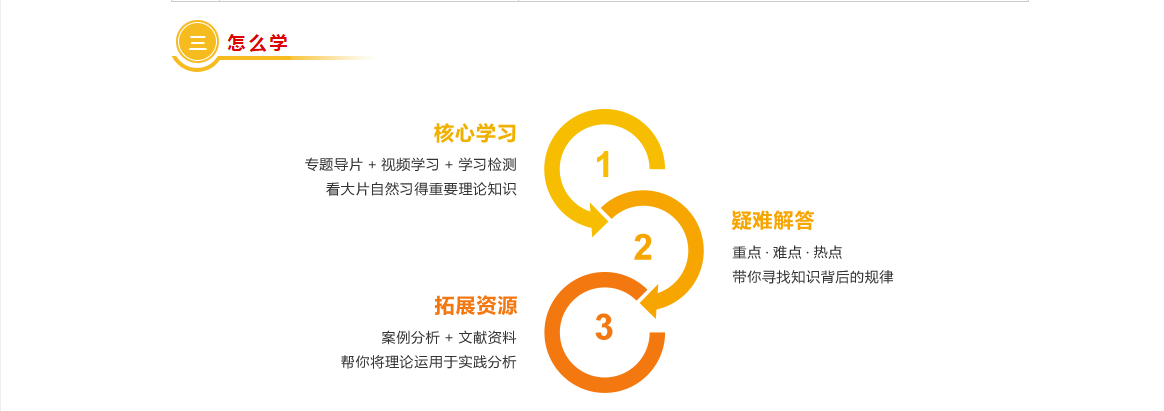 终结性考试基于国家开放大学学习网进行网络开放式考试，学生在一段时间内完成即可（具体时间国开通知）。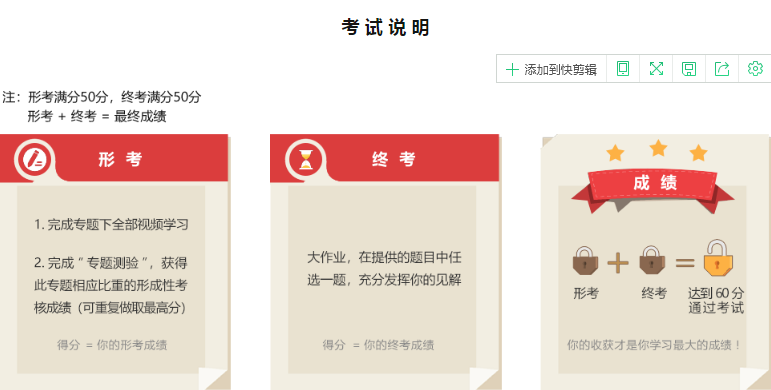 形成性考核具体学习方法：登陆国家开放大学学习网：http://www.ouchn.cn/点击“学生登录”或进入“榆林电大”微信公众号，选择右下角“学生服务”—“国开平台”，输入用户名（学号），密码：8位出生年月日-登录。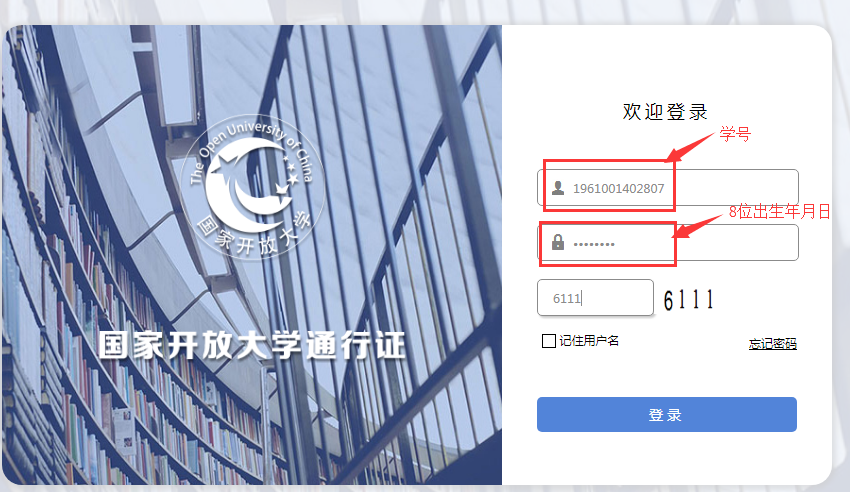 2、点击“进入课程”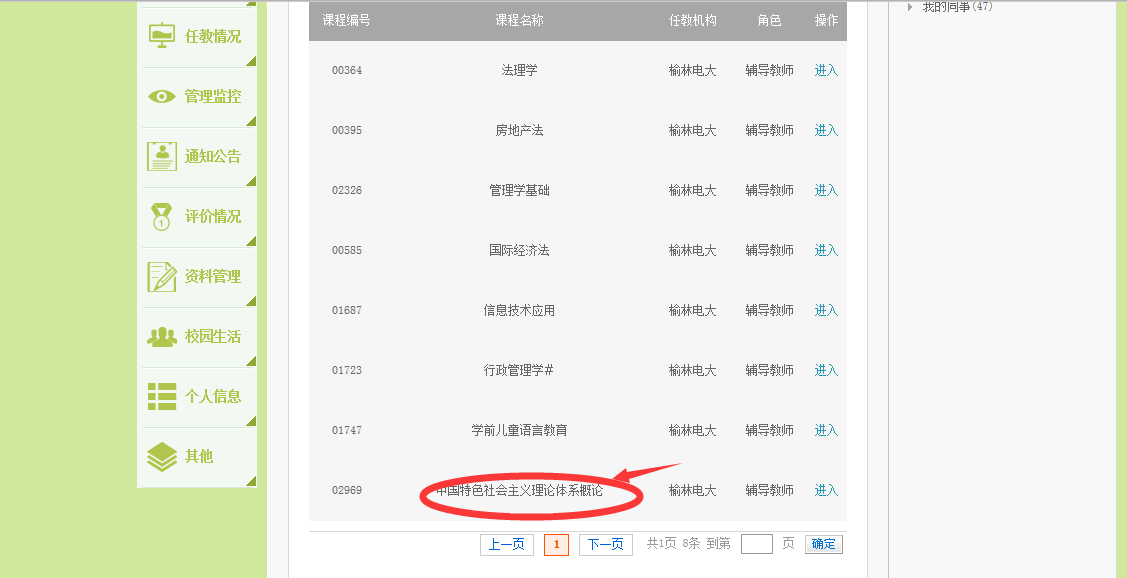 3、学习任务包括八部分内容，点击右边展开。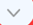 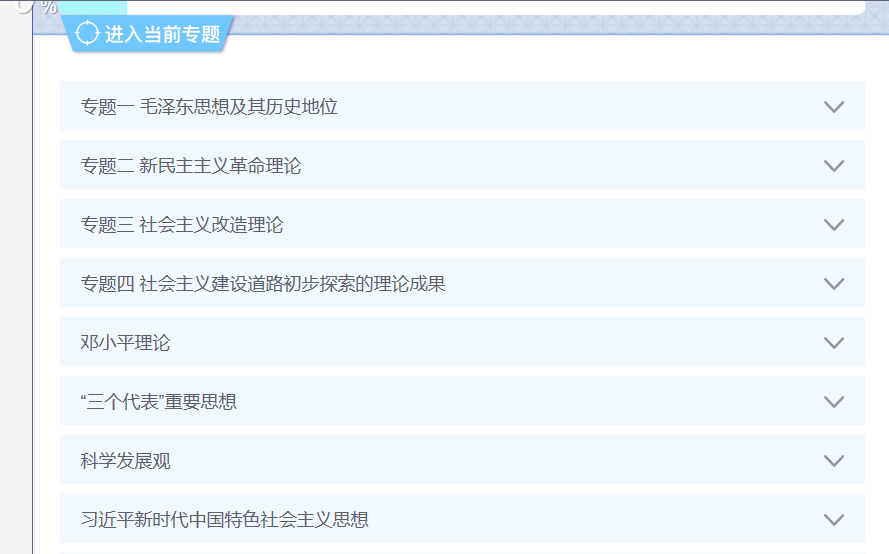 4、依次学习下列1至5内容，方可进入“专题测验”。 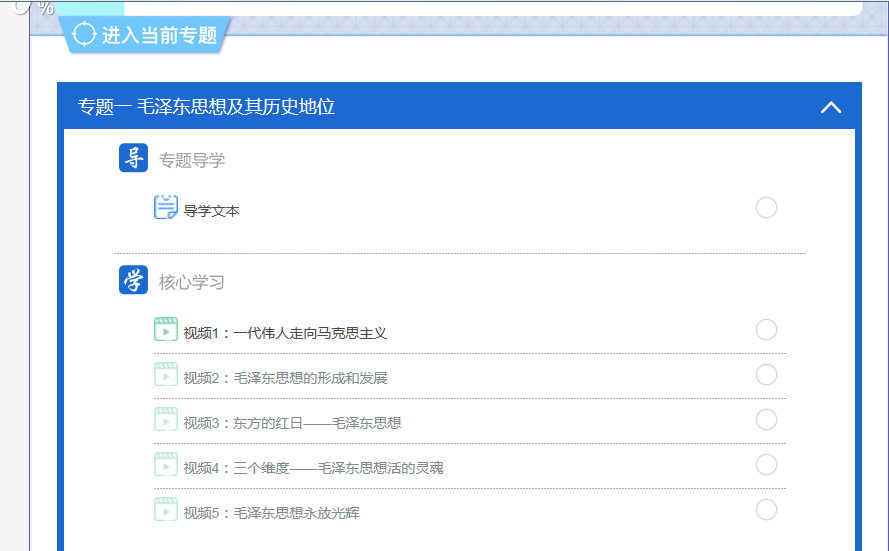 5、其他专题依次类推。温馨提示：每个视频看完，必须挨个学习完才能进入下一阶段的学习。终结性考核学习方法：完成所有形成性考核学习任务，待国开开放试题后，点击页面最下端“终结性考试”，按要求完成。（一般是大作业形式，给出3个题目任选一题，充分发挥个人见解，提交后由任课教师给出成绩，占总成绩的50%）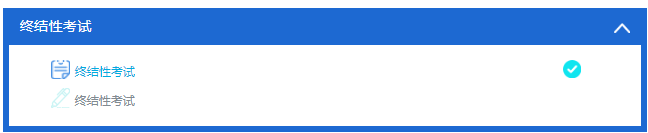 论坛发帖方法：1、进入课程主页，点击上方“学习论坛”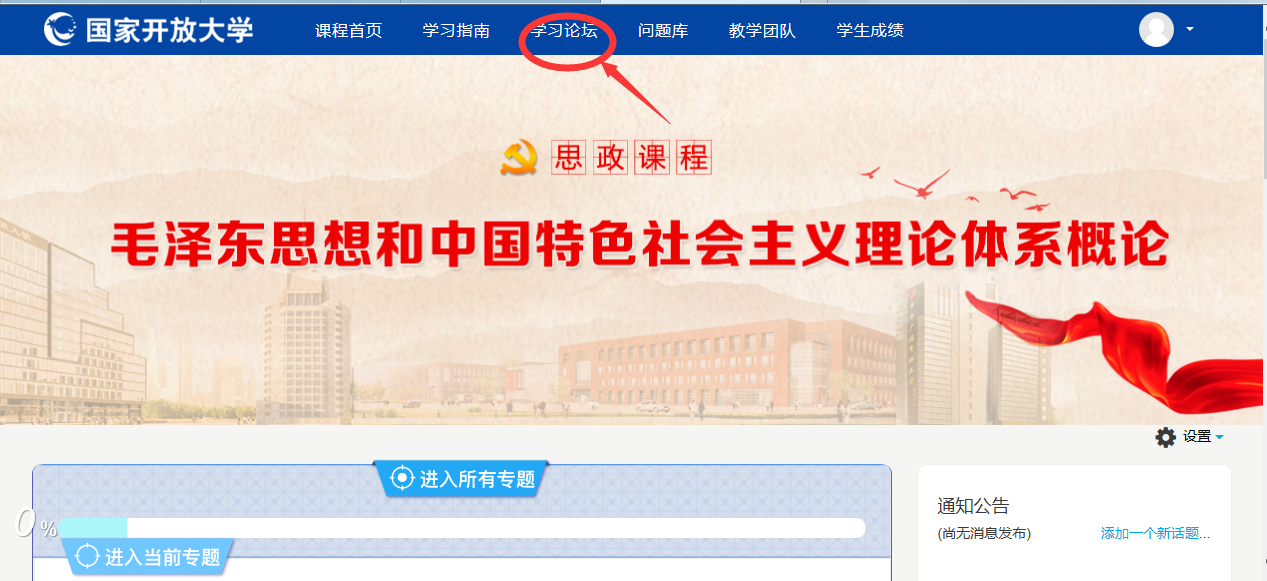 2、依次发贴十个以上，完成学习任务。